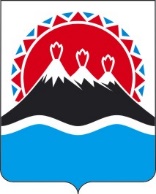 П О С Т А Н О В Л Е Н И ЕПРАВИТЕЛЬСТВА  КАМЧАТСКОГО КРАЯ                   г. Петропавловск-КамчатскийПРАВИТЕЛЬСТВО ПОСТАНОВЛЯЕТ:Внести в постановление Правительства Камчатского края от 16.07.2010 № 319-П «Об утверждении Положения об условиях предоставления государственной поддержки инвестиционной деятельности в Камчатском крае в форме финансовых мер инвестиционным проектам, реализуемым на территории Камчатского края, направленным на реализацию основных направлений социально-экономического развития Камчатского края» следующие изменения:в преамбуле слова «частью 2 статьи 6» заменить словами «статьей 6»;в приложении:в части 1.1 раздела 1 слова «частью 2 статьи 6» заменить словами «статьей 6»;в разделе 3:в части 3.1 слова «Агентство инвестиций и предпринимательства Камчатского края (далее – Агентство» заменить словами «Министерство инвестиций и предпринимательства Камчатского края (далее – Министерство»;в части 3.11 слово «Агентство» заменить словом «Министерство»;в абзаце первом части 3.2 слово «Агентство» заменить словом «Министерство»;в части 3.21 слово «Агентство» заменить словом «Министерство»;в части 3.4 слово «Агентство» заменить словом «Министерство»;в части 3.5 слово «Агентство» заменить словом «Министерство»;в разделе 4:в абзаце третьем части 4.2 слово «Агентство» заменить словом «Министерство»;в части 4.3 слово «Агентство» заменить словом «Министерство»;дополнить частью 4.4 в следующей редакции:«4.4. По решению Инвестиционного совета в Камчатском крае статус особо значимого инвестиционного проекта может быть сохранен до окончания срока реализации инвестиционного проекта без права на предоставление финансовых мер государственной поддержки особо значимых инвестиционных проектов Камчатского края.»;в разделе 5:в части 5.1:в абзаце первом слово «Агентство» заменить словом «Министерство»;в подпункте «а» пункта 1 слово «Агентством» заменить словом «Министерством»;в подпункте «а» пункта 2 слово «Агентством» заменить словом «Министерством»;в части 5.2 слово «Агентство» заменить словом «Министерство»;в абзаце первом части 5.4 слово «Агентство» заменить словом «Министерство»;в части 5.5 слово «Агентство» заменить словом «Министерство»;в абзаце первом части 5.6 слово «Агентство» заменить словом «Министерство»;в части 5.7 слово «Агентство» заменить словом «Министерство»;в приложении 2 к Положению об условиях предоставления государственной поддержки инвестиционной деятельности в Камчатском крае в форме финансовых мер инвестиционным проектам, реализуемым на территории Камчатского края, направленным на реализацию основных направлений социально-экономического развития Камчатского края:в пункте 4 после слов «расчет срока окупаемости проекта,» добавить слова «информацию о воздействии инвестиционного проекта на окружающую среду и мероприятиях, направленных на минимизацию такого воздействия,»пункт 6 изложить в следующей редакции:«6. В зависимости от режима налогообложения копии годовой бухгалтерской отчетности (форма по ОКУД 0710001 «Бухгалтерский баланс», форма по ОКУД 0710002 «Отчет о финансовых результатах», форма по ОКУД 0710004 «Отчет об изменениях капитала», форма по ОКУД 0710005 «Отчет о движении денежных средств», форма «Пример оформления пояснений к бухгалтерскому балансу и отчету о финансовых результатах (тыс. руб.), форма по КНД 1152017 «Налоговая декларация по налогу, уплачиваемому в связи с применением упрощенной системы налогообложения») за три предыдущих календарных года и копии квартальной бухгалтерской отчетности (форма по ОКУД 0710001 «Бухгалтерский баланс», форма по ОКУД 0710002 «Отчет о финансовых результатах», форма по КНД 1152016 «Налоговая декларация по единому налогу на вмененный доход для отдельных видов деятельности») за текущий год (или за меньший период, если организация существует менее 3 лет).».2. Настоящее постановление вступает в силу через 10 дней после дня его официального опубликования.[Дата регистрации]№[Номер документа]О внесении изменений в постановление Правительства Камчатского края от 16.07.2010 № 319-П «Об утверждении Положения об условиях предоставления государственной поддержки инвестиционной деятельности в Камчатском крае в форме финансовых мер инвестиционным проектам, реализуемым на территории Камчатского края, направленным на реализацию основных направлений социально-экономического развития Камчатского края»Временно исполняющий обязанности Председателя Правительства - Первого вице-губернатора Камчатского края[горизонтальный штамп подписи 1]А.О. Кузнецов